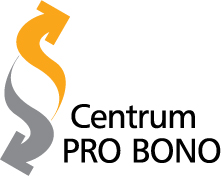 АНКЕТАНаименование организации, которая подала заявкуДата подачи заявки (месяц и год)Краткое описание делаНаименование юридической фирмы и ФИО юриста, сопровождавшего дело Была ли оказана юридическая помощь по делу? В чем она заключалась? Рассмотрение вашего дела уже завершено или все еще находится в процессе? Пожалуйста, оставьте краткий комментарий.……………………………………………………………………………………………………………………………………….……………………………….…………………………..Как вы оцениваете полученную юридическую помощь?……………………………………………………………………………………………………………………………………….……………………………….…………………………..Как вы оцениваете коммуникацию с юристом?……………………………………………………………………………………………………………………………………….……………………………….…………………………..Если бы вы, как представитель НКО, могли принять участие в бесплатном семинаре на правовые темы, проводимом юристами Центра Про Боно, какие темы были бы для вас наиболее интересными и полезными? ……………………………………………………………………………………………………………………………………………………………………………………………………